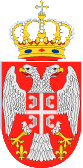 Назив наручиоца:Брoj: 2269/16Датум : 20.07.2016.годинеАдреса:Саве Ковачевића 30, КрагујевацК р а г у ј е в а цДиректор Јаковљевић Сања, Предшколска установа ''Ђурђевдан'' Крагујевац на основу норматива  установе, члана 107. став 3. и  члана 108. Закона о јавним набавкама („Службени гласник Републике Србије“, број 124/12, 14/2015 и 68/2015) , Извештаја Комисије за јавну набаку од 01.07.2016.године  и одлуке о закључењу  оквирног споразума број 404-230/16-XII од 01.07.2016.године доносиО Д  Л У К Уо додели уговора за трећу партију за храну (предшколске установе) – месо и месне прерађевине- Поновљен поступакПредмет јавне набавке број 1.1.1/16: Храна (предшколске установе) –месо и месне прерађевине (трећа партија-ОРН: 15100000)-Поновљен поступак1.  На предлог Комисије за јавну набавки уговор се додељује понуђачу:ДОО „Котленик промет“ Лађевци , Лађевци  број 540; Матични број:07369093 ; ПИБ:101957940 у скаду са понудом од 07.06.2016.године.О  б  р  а  з  л  о  ж  е  њ  еПозив за достављање понуда за трећу партију објављен је дана 24.05.2016. године на Порталу јавних набавки, (portal.ujn.gov.rs) и интернет страници наручиоца (www.kragujevac.rs). Рок за достављање понуда био је 23.06.2016. године до 12:00 часова. Благовремено су приспеле понуде:01.„Паланка промет “д.о.о. Смедеревска Паланка;02.ДОО „Котленик промет“ Лађевци;03.СЗТР „Ђурђевић“ Суботиште.Јавно отварање понуда извршено је 23.06.2016. године са почетком у 12:30 часова.  Поступак јавног отварања спроведен је од стране Комисије за јавне набавке. На спроведени поступак није било примедби.Подаци из извештаја о стручној оцени понуде:Понуђени су следећи услови:01.„Паланка промет “д.о.о. Смедеревска Паланка , улица Змај Јовина број 14;Матични број:07395051; ПИБ:101560724;Понуда за трећу партију од 21.06.2016.године:Основни елементи понуде1. Понуђена цена: 7.696.345,00  динара   + ПДВ 905.604,00  динара  УКУПНО са ПДВ-ом : 8.601.949,00  динара2. Рок испоруке: један дан .3. Услови плаћања:   Појединачни наручилац ће уговорену цену испоручених добара плаћати добављачу  у     року: - за привредне субјекте рок не може бити дужи од 45 дана, а између субјеката    јавног  сектора  до 60 дана                                                        4. Рок важења понуде: 91 дан.02.ДОО „Котленик промет“ Лађевци , Лађевци  број 540; Матични број:07369093 ; ПИБ:101957940;Понуда за трећу партију од 07.06.2016.године:Основни елементи понуде1. Понуђена цена: 7.123.442,00 динара   + ПДВ 830.438,40  динара  УКУПНО са ПДВ-ом : 7.953.880,40   динара2. Рок испоруке: један радни дан од дана пријема поруџбине .3. Услови плаћања:   Појединачни наручилац ће уговорену цену испоручених добара плаћати добављачу  у     року: - за привредне субјекте рок не може бити дужи од 45 дана, а између субјеката    јавног  сектора  до 60 дана                                                        4. Рок важења понуде: 100 дана.03.СЗТР „Ђурђевић“ Суботиште , Радна зона 1 ; Матични број:54286856 ; ПИБ:100399206;Понуда за трећу партију од 22.06.2016.године:Основни елементи понуде1. Понуђена цена: 7.488.296,00 динара   + ПДВ 848.128,20 динара  УКУПНО са ПДВ-ом : 8.336.424,20  динара2. Рок испоруке: један дан .3. Услови плаћања:   Појединачни наручилац ће уговорену цену испоручених добара плаћати добављачу  у     року: - за привредне субјекте рок не може бити дужи од 45 дана, а између субјеката    јавног  сектора  до 60 дана                                                        4. Рок важења понуде: 90 дана.Стручна оцена понуда: За трећу партију:Комисија је у поступку стручне  оцене понуда констатовала да је понуда понуђача „Паланка промет “д.о.о. Смедеревска Паланка неприхватљива за трећу партију из разлога  јер  није доставио доказе о испуњености обавезних услова из члана 75.став 1 тачка 5  Закона о јавним набавкама и то потврду о упису објекта и субјекта у централни регистар Министарстава пољопривреде и заштите животне средине или Извод из регистра одобрених објеката Министарства пољопривреде и заштите животне средине за произвођаче чије производе нуди и то :“Месопромет“д.о.о. Велика плана ,ДОО „Бајан“Смедерево , „ИМ Матијевић „д.о.о. Нови Сад ,СЗТР „Ђурђевић“ Суботиште и АД „Неопланта“Нови Сад.Такође, понуђач „Паланка промет “д.о.о. Смедеревска Паланка није доставио доказ о испуњености додатних услова и то:доказ о примени HACCP стандарда-сертификат HACCP за произвођача ДОО „Бајан“Смедерево, потврде надлежног органа о квалитету производа(резултат анализе о испитивању )за производе –пилетина уцело ,пилећи батак и карабатак и пилеће бело месо произвођача ДОО „Бајан“Смедерево,резултат анализе о испитивању за производ-димњена сецкана ребра за произвођача „ИМ Матијевић „д.о.о. Нови Сад је старији од шест месеци од дана отварања понуда (издат 24.08.2015. године),уговор о пословно-техничкој сарадњи за проивођача АД „Неопланта“Нови Сад од 08.10.2010. године нема наведен период на који је уговор закључен тако да се не може утврдити да ли уговор покрива период важења оквирног споразума и појединачних уговора.Комисија је у поступку стручне  оцене понуда констатовала да је и понуда понуђача СЗТР „Ђурђевић“ Суботиште неприхватљива за трећу партију из разлога   јер  није доставио доказе о испуњености обавезних услова из члана 75.став 1 тачка 5  Закона о јавним набавкама и то потврду о упису објекта и субјекта у централни регистар Министарстава пољопривреде и заштите животне средине или Извод из регистра одобрених објеката Министарства пољопривреде и заштите животне средине за произвођаче чије производе нуди и то:“Грил“ д.о.о. Белегиш и произвођача „Пиљан комерц“д.о.о. Бољевци. Такође, понуђач СЗТР „Ђурђевић“ Суботиште није доставио доказ о испуњености додатних услова и то : доказ о примени HACCP стандарда-сертификат HACCP за произвођаче“Грил“ д.о.о. Белегиш и  „Пиљан комерц“д.о.о. Бољевци,уговор о пословно –техничкој сарадњи са произвођачем “Грил“ д.о.о. Белегиш,уговор о пословно-техничкој сарадњи са  произвођачем „Пиљан комерц“д.о.о. Бољевци од 19.10.2010.године склопљен на период од пет година ,па самим тим уговор је истекао.Комисија је у поступку стручне  оцене понуда констатовала да је  понуда понуђача ДОО „Котленик промет“ Лађевци   прихватљива.На основу напред наведеног донета је одлука као у диспозитиву.ПРАВНА ПОУКАПонуђач који сматра да су му доношењем Одлуке о додели уговора повређена права, може да покрене поступак за заштиту права  у року од пет дана од дана објављивања ове Одлуке на порталу јавних набавки. Захтев за заштиту права подноси се наручиоцу, а копија се истовремено доставља Републичкој комисији за заштиту права, непосредно или препорученом поштом. Уз поднети захтев доставља се доказ о уплати таксе у износу од 120.000,00 динара на текући рачун Буџета Републике Србије број 840 – 30678845 – 06; шифра плаћања: 153 или 253;  позив на број: подаци о броју или ознаци јавне набавке поводом које се подноси захтев за заштиту права                                                                                                                                ДИРЕКТОР_______________